AKVAPARKSKUR?/ГДЕ,: 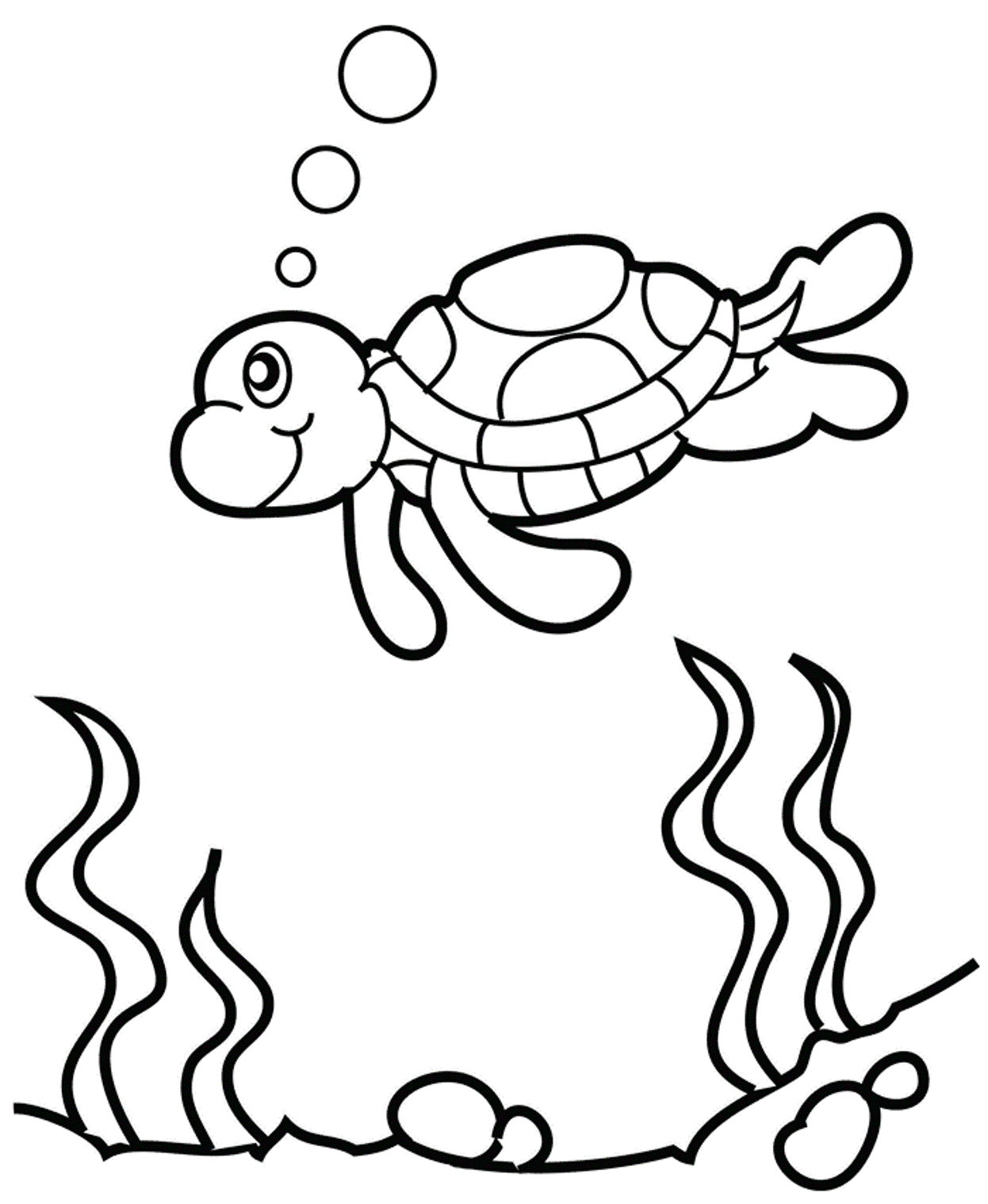 Līvu akvaparkāKAD?/КОГДА?: 26.10.2019 Занятий в этот день не будет!!!Nodarbību šajā dienā nebūs!!!CIKOS?/ВО СКОЛЬКО?: 11:00-15:00ĪPAŠIE NOTEIKUMI?!/ ОСОБЫЕ ПРАВИЛА?!:Bērni līdz 3 klasei drīkst apmeklēt šo pasākumu tikai ar vecākiem !!!Дети до 3 класса могут посетить это мероприятие только с родителями !!!CIK MAKSĀ?/ СКОЛЬКО СТОИТ?: 4-5 gadi/лет 8 EURSKOLĒNI/ШКОЛЬНИКИ 15 EUR  Ссобой взять школьное удостоверение !!! JĀBŪT LĪDZI SKOLĒNA APLIECĪBAI!!!VECĀKI/РОДИТЕЛИ 26 EURPIERAKSTS?/ЗАПИСЬ?:Записаться на мероприятие можно у тренера до 10.10.2019 заплатив взнос за участие тренеруPierakstīties uz pasākumu var pie trenera līdz 10.10.2019 samaksājot dalības maksu trenerim